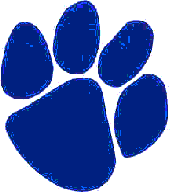 6th Gradebox of colored pencilscontainers antibacterial wipes -give to homeroom teacher2 boxes of tissues - give to homeroom teacher1 box of gallon-sized baggies1 package of loose-leaf paper4 boxes of pencils - one box to homeroom teacher1 pack of BLACK EXPO dry erase markers - to Math teacherpackage markers1½” 3-ring Binders - Math & Science; Lang Arts & Soc Studies1 1” 3-ring binder for agenda(helps with organization)3 sets of binder dividers (4-pack) -Lang Arts, Science, Math & Soc St2 highlighters1 8-color Crayola watercolor set -for Art class1 pocket folder - for STEM class1 pencil bag that snaps into 3-ring binder (helps with organization)1 earbuds - REQUIRED(Must have own set)1 100% cotton white t-shirt(needed 1st day of school)$3 for trip to the Wilds (Give to homeroom teacher)locker shelf (optional - helps with organization)** Reusable Water Bottle - will be able to fill bottles at water station** Mask - depending on state requirements** Personal hand sanitizer** With the virus, it is very important for students to have all of their own supplies. We will not be able to share these items.Cambridge City SchoolsCMS Supply Lists 2021-20227th GradeBOLDED items are necessities for the 2021-2022 school year and are needed to adhere to our guidelines, policies, and procedures.4 ½ - 1” 3-ring Binders (these will be used for each core class)2 packs of 5-Tab Dividers (to be used in each core class binder)1 Pencil Pouch (with rings to clip inside binder)Lined paper - college ruled (All classes)Composition Notebook - MathWired earbuds/headphones - REQUIREDMultiple packs of pencils(some for student and some for homeroom teacher)Reusable Water BottleHighlighters (All Classes)3-pack of Tissues (for Homeroom)containers of Clorox Wipes (for Homeroom)Notecards (various classes)ScissorsMarkers, colored pencils, or crayons2 bottles of Glue (for Homeroom)SUBJECT SPECIFIC SUPPLIES-plastic folder with pockets - for students enrolled in STEM classcontainers of Clorox Wipes (for Physical Ed & Health Class)1	box of tissues (for Physical Ed & Health Class)1	Pedometer (for Physical Ed)* Monetary donations for 7th Grade field trips will be accepted and appreciated year long.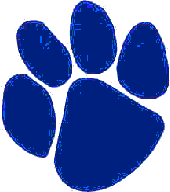 8th GradePencils (All Classes) Highlighters (All Classes) Erasers (All Classes)Blue / Black Pens (All Classes) Optional - Earbuds or Headphones Tissues - for 1st period Teacher Clorox Wipes - for 1st period TeacherENGLISH LANGUAGE ARTSBinderLoose-leaf paperMATH1	½” BinderGlue Sticks, 3-pack (or more)Loose-leaf paperSCIENCEBinder/Folder Loose-leaf paperEarbuds (available at Dollar stores)SOCIAL STUDIES2” BinderLoose-leaf paperSPECIALSComputers:Jump Drive FolderAdvanced Art:Just your creativity!Career Education: Folder or BinderSTEM-Automation & Robotics: 1 pocket folder